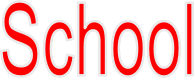 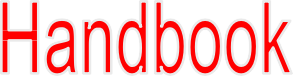 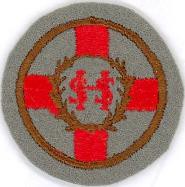 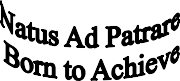 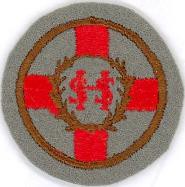 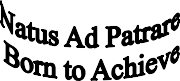 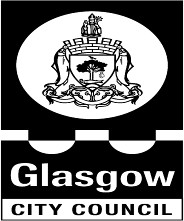 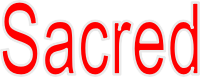 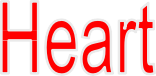 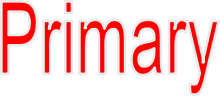 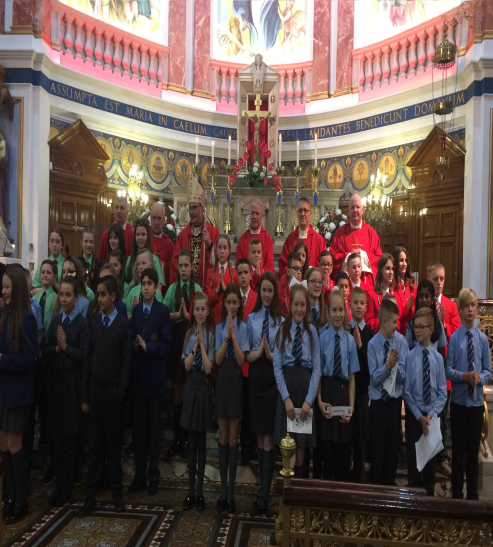 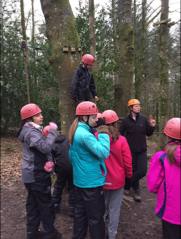 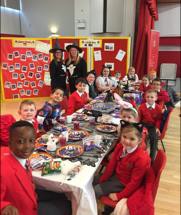 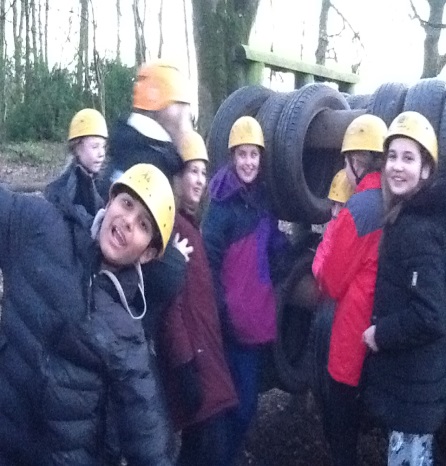 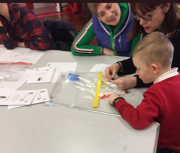 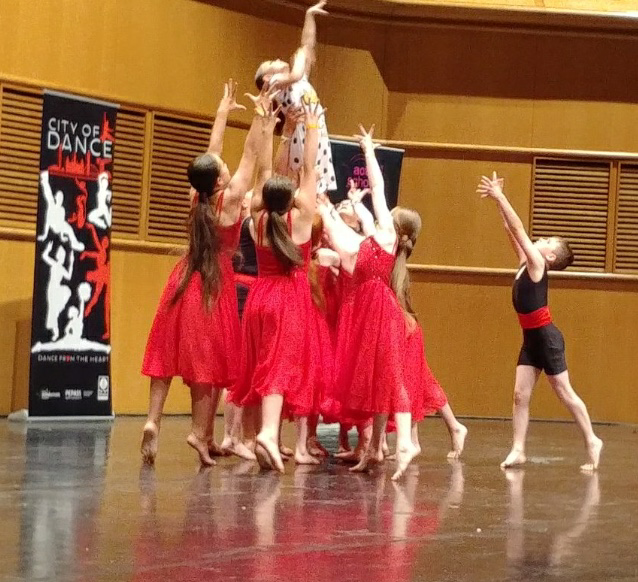 Head Teacher – Mrs Gonzalez31 Reid Street Bridgeton Glasgow G40 4ARPhone – 0141 554 5949Fax	- 0141 554 5949E Mail – headteacher@sacredheart-pri.glasgow.sch.ukSacred Heart Primary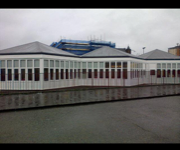 Welcome to our school. This handbook will provide you with essential information which I hope you will find interesting and helpful.Sacred Heart Primary is a community of faith which is determined to provide excellent learning and teaching overviews for our pupils. As a school community, all pupils and staff are encouraged to maintain high standards, develop positive work habits and ensure excellence through living the Gospel Values.Sacred Heart Primary values the support and contribution of parents and carers as central to the school community and in the education of their children. As  valued members of the school community you will be kept informed of your child’s progress, about the work of the school and various events and activities taking place throughout the year.As part of our partnership working and self-evaluation, we ask for your views on the quality of your child’s education and are always receptive to suggestions for improvements.Please do not hesitate to contact me if I can be of assistance, your views and interest, are always welcome.Mrs Gonzalez Head TeacherSCHOOL MISSION STATEMENTAT THE HEART OF OUR VISION ARE THE HIGHEST QUALITY LEARNING AND TEACHING AND THE NEED TO ENSURE THAT ALL CHILDREN ACHIEVE THEIR FULLEST POTENTIAL.AIMS of SACRED HEART PRIMARY SCHOOL:INSPIRATION:		To Learn for LifeNURTURING:		Healthy, happy, cherished & confident childrenSAFE & SECURE:		Feeling valued & achieving one’s potential	PARTNERSHIP:		Pupils, parents & wider communityINCLUSIVE:			Ensuring equal opportunities for allRESILIENCE:			Inner strength to be all we can beEXCELLENCE:		In all we do!SCHOOL MOTTO: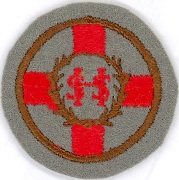 After consultation with all stakeholders, we developed our school motto. NATUS AD PATRARE BORN TO ACHIEVE    SCHOOL INFORMATION: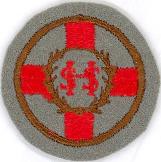 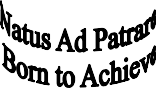 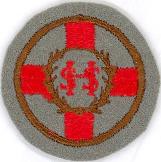 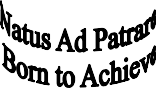 You can cut out the following information and have it on your fridge, purse or desk etc. for ease of finding the numbers required.BACKGROUND INFORMATION:The school is situated to the east of Bridgeton Cross, between Main Street and Dalmarnock Road and adjacent to Sacred Heart Church. The Glasgow City Council Going to School web-site can be located on line at: www.glasgow.gov.uk/en/residents/goingtoschool.HISTORY and DESIGN:Our present school building, modern, comfortable, spacious in design, was completed in 1966 and formally opened in February 1967. It replaced the original ‘Girls and Infants School’. The building comprises a ground level wing of four hexagonal shaped classrooms with a new ICT area; the Administrative Block, Assembly Hall and Gymnasium; and a two storey Junior and Senior Block with twelve traditional classrooms.ROLL and CLASSIFICATION:Sacred Heart School accommodates boys and girls between the aged 4.5 years and 12.5 years and consequently all stages of the primary school are represented viz. Primaries 1, 2, 3, 4, 5, 6 and 7.Class groups are set by the management team based on the age and stage of the children as well as their additional support needs.DENOMINATIONAL STATUS:Sacred Heart Primary is the local primary school for the Catholic children of the district viz. Bridgeton and Dalmarnock. (A parent or carer from out with the catchment area may also request to enrol a child and information regarding a ‘placing request’ is available from the school.) Non Catholic children may also be enrolled at Sacred Heart Primary should their parents wish. The attention of parents / carers is drawn to the paragraph in the prospectus ‘Religious Education and Observance.’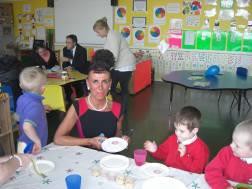 SCHOOL STAFF:A full list is available on the school website and parents will be updated of any changes as required.The LEADERSHIP TEAM is as follows:Mrs Elizabeth Gonzalez                                         Head TeacherMrs Lynda McWaters                                         Depute Head TeacherMr Jonathan Burke                                            Principal Teacher, Challenge Leader of Learning Miss Sharon Docherty                                            Principal Teacher, Primary 3 A TeacherMrs Catherine Tracey                                            Principal Teacher, Family Learning & NurtureENROLMENT:Registration of Primary 1 children takes place in November and is advertised widely in local press etc.  Prospective parents are welcome to visit the school and should contact the school office. Enrol is now conducted online – see the link below.Families living outwith the catchment area are welcome to make a placing request to attend Glasgow Primary School but must enrol their child online as a first step.  Further information is available using the following: https://www.glasgow.gov.uk/index.aspx?articleid=18426ORGANISATION of CLASSES:The following guidelines set by Scottish Government apply.P1				maximum 25P2&3				maximum 30P4-7				maximum 33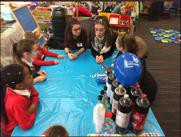 Composite classes 	maximum 25Composite classes have pupils from more than one stage.THE SCHOOL DAY:Morning		09.00 -10.30Interval		10.30 - 10.45 (P1 – P3)			10.45 - 11.00 (P4 – P7)Lunch			12.00 – 12.45 (P1 – P3)			12.15 - 13.00 (P4-P7)Afternoon		13.00 - 15.00P1 children will remain in school until 15.00 from the first day of term.SCHOOL TERM DATES:Details of school term dates are available on the Glasgow City Council website: https://www.glasgow.gov.uk/index.aspx?articleid=17024PUPIL ABSENCE:Within Glasgow Primary School good attendance is encouraged at all times and children rewarded accordingly.  Parents are asked to advise if their son or daughter is going to be absent.  This should be done as early as possible on the first day of absence. If the young person is going to be absent for some time, it would be helpful to know at the earliest opportunity.  The school uses daily text messaging to inform parents and carers of absence if no contact is made.  All unexplained absences are investigated by the school and appropriate action taken. All calls must be made to the Pupil Absence Reporting Line on 0141 287 0039. The line is open between 08.00-15.30 Monday to Friday. Alternatively you can use the online form on the Glasgow City Council website: https://www.glasgow.gov.uk/index.aspx?articleid=18832MEDICAL & HEALTHCARE:The school nurse visits at various times during the year for routine health checks, vaccinations and medical examinations.  Parents are kept informed by letter.  If a child becomes ill during the course of the school day, he/she may require to be sent home.  Please ensure that you keep the school informed of all contact details.  Parents should inform the school of any medical requirements relating to their child.  If a child requires medication during the school day, parents must complete the appropriate medical form.  This is available on request from the school office.  EMERGENCIES:We make every effort to maintain a full educational service, but on some occasions circumstances arise which lead to disruption. Schools may be affected by, for example, severe weather, temporary interruption of transport, power failures or difficulties of fuel supply.In such cases, we shall do all we can to let you know about the details of our closure or re-opening by using letters, texts and the local media etc.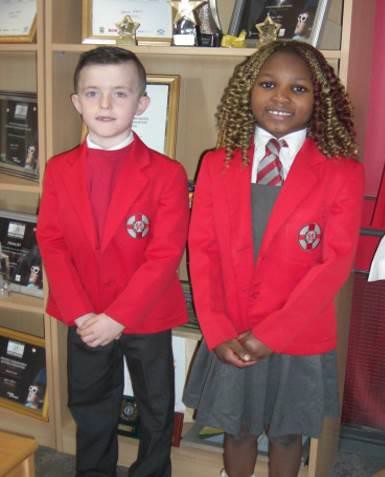 SCHOOL UNIFORM:The school uniform is:Red BlazersRed Knitted V Neck JumpersRed Tank TopsKnitted CardigansRed PE t shirtsRed PE shorts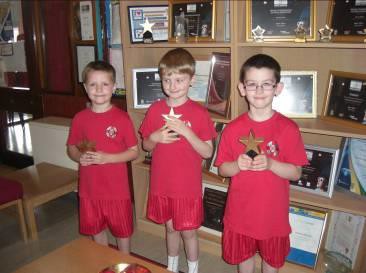 White School Shirt/BlouseSchool TiesOur supplier is:	BE Schoolwear35B Argyle Street, Glasgow, G2 8AHPE KIT:It is important that pupils come prepared to learn and for PE this requires appropriate clothing. All jewellery should be removed. Pupils who are not participating in PE must have a note or a medical certificate. Pupils who are unable to participate in practical PE should still bring their kit to allow them to assist in the lesson by refereeing, keeping scores or assisting with the distribution of equipment. This ensures that they are still able to take part in some way in the work of the class and do not miss out on the knowledge and understanding of the course.There are forms of dress that are unacceptable in school, such as items of clothing which:Potentially encourage factions (such as football colours)Could cause offence (such as anti-religious symbolism or political slogans)Could cause health and safety difficulties (such as loose fitting clothing, jewellery)Could cause damage to flooringCarry advertising particularly for alcohol or tobaccoCould be used to inflict damage on other pupilsCLOTHING & FOOTWEAR GRANTS:Parents/Carers receiving  Income Support, Job Seekers Allowance (Income Based), Working Tax Credit (check link below for thresholds), Housing Benefit, or Council Tax Benefit or Universal Credit (check link below for thresholds) will normally be entitled to monetary grants for footwear and clothing for their children. Information and application forms may be obtained from schools and at https://www.glasgow.gov.uk/index.aspx?articleid=17885SCHOOL MEALS:Our school provides a lunch service which offers a variety of meals and snacks. Medical  diets for children can be provided. Further information can be found here:http://www.fuelzoneprimary.co.uk/UserFiles/files/Medical Diet Leaflet%20-%June%202017%20WEB.pdf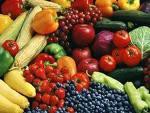 Children who prefer to bring packed lunches are accommodated in the dining hall. All children in P1-4 are entitled to a free school meal.If you plan to send your child/children to breakfast club, you should inform the staff of any medical dietary requirements.Children and young people of parents/carers receiving Income Support, income-based Job Seekers Allowance, Working Tax Credit (check link below for thresholds), Child Tax Credit only (check link below for thresholds)Universal Credit (check link below for thresholds)and income-related Employment and Support Allowance are entitled to a free midday meal. Information and application forms for free school meals may be obtained from schools and athttps://www.glasgow.gov.uk/index.aspx?articleid=17885TRANSPORT:The education authority has a policy of providing free transport to all pupils who live outwith a certain radius from their local school by the recognised shortest walking route. This means that the provision of transport could be reviewed at any time. Parents/Carers who consider they are eligible can apply online at https://www.glasgow.gov.uk/index.aspx?articleid=17882TRANSFER from PRIMARY to SECONDARY SCHOOL:Children and young people normally transfer between the ages of 11 ½  and 12 ½, so that they will have the opportunity to complete at least 4 years of secondary education.  Parents and carers will be informed of the school arrangements no later than December of P7. Children from our school normally transfer to:St Mungo’s AcademyCrownpoint RoadGlasgow G40 2RAPhone: 0141 582 0260Email: headteacher@st-mungosacademy.glasgow.sch.ukwww.st-mungosacademy.glasgow.sch.ukSt Mungo’s Academy staff work with our pupils from Primary 6 onward to prepare them for the transfer to secondary school. COMMUNICATION with PARENTS:At Sacred Heart Primary School we use a variety of ways to keep in touch.Open Door Policy – the senior leadership team are available for all parents and carers at any time providing they are not teaching or in another meeting. Please either pop in to the school office or phone for an appointment.Class Diaries – will let parents know what homework has been set and is also used to communicate between the class teacher and parents.Newsletters – will be sent out on a regular basis to keep parents informed about the work of the school.Letters – further information which requires a response may be sent out in letter form.School website/Twitter – will contain a great deal of information about the school. It is a good idea to check this regularly.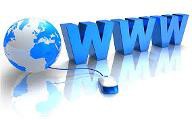 Our Website address is:	http//www.sacredheart-pri.glasgow.sch.uk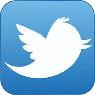 Twitter:		Follow us on …………….@SHPS Glasgow.	Text messaging – You may also receive text reminders about events/school closures etc.Meetings - Parents and carers are welcome in the school to discuss any aspect of their child’s development and progress. To avoid disappointment, it is advisable to make an appointment. There are various opportunities throughout the year when parents can discuss their child’s progress with the class teacher and view the child’s work.Parents and carers are welcome at other events throughout the school year e.g. workshops, information evenings, class performances, religious and other assemblies. The school newsletter and website will keep you informed.EMERGENCY CONTACT INFORMATION:At the start of each school session, parents will be issued with the annual data check form. Please ensure that this is completed and returned to the school. It is also important that you let us know if there are changes to your telephone number(s) or to those of your emergency contacts throughout the year.DATA PROTECTION – use of information about children and parents/carers:We collect information about children attending school (and also about parents/carers, emergency contacts etc. provided in the annual data check) to allow us to carry out the Council’s functions as the education authority for the City of Glasgow. This may sometimes involve releasing personal information to other agencies and other parts of the Council, particularly in relation to child protection issues or criminal investigations, and it may also be used for research purposes (see the link below for more details regarding this).Information held by the school is, in legal terms, processed by Glasgow City Council. The Council is registered as a data controller under the Data Protection Act 1998  and all personal data is treated as confidential and used only in accordance with the Data Protection Act, the General Data Protection Regulations, and the Information Use and Privacy Policy approved by the City Council. For more information on how we use personal information, or to see a copy of the Information Use and Privacy Policy, see https://www.glasgow.gov.uk/index.aspx?articled=18010Education specific privacy statements can be accessed at:https://www.glasgow.gov.uk/index.aspx?articled=22069APPOINTMENTS DURING SCHOOL HOURS:If your child has an unavoidable appointment, please give them a letter for their class teacher and then collect them from the school office at the specified time.COMMENTS & COMPLAINTS:In Sacred Heart Primary School we aim to have positive relationships across our school community. However, if you have a comment or complaint about any aspect of school life, please contact the Headteacher in the first instance.Glasgow City Council complaints procedures are available : https://www.glasgow.gov.uk/index.aspx?articleid=16133Customer Care Team Customer & Business Services Glasgow City CouncilCity Chambers Glasgow G2 1DUTel: 0141 287 0900e-mail:: customercare@glasgow.gov.ukor education.customercare@glasgow.gov.ukThe above website also includes information on data protection and freedom of information.CURRICULUM: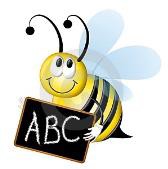 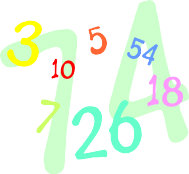 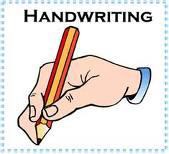 Curriculum for Excellence 3-18Curriculum for Excellence has been introduced to raise standards of learning and teaching for all 3 to 18 year olds. It aims to help prepare children and young people with the knowledge and skills they need in a fast changing world. As part of Curriculum for Excellence all children from pre- school to the end of S3 will receive a rounded education known as a Broad General Education(BGE). Curriculum for Excellence is all about bringing real life into the classroom and taking lessons beyond it.Through the experiences we provide at Glasgow Primary School we want our children to become Successful Learners, Confident Individuals, Responsible Citizens and Effective Contributors. We are committed to providing children with a broad general education and focus on eight curriculum areas.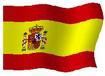      MODERN FOREIGN LANGUAGES:P7’s will have the opportunity to study Latin (IRIS Project).P5-P7 will have the opportunity to attend an introduction to Gaelic Lunchtime Club Progress in learning is indicated through curriculum levels as detailed below.Expressive arts: The inspiration and power of the arts play a vital role in enabling our children and young people to enhance their creative talent and develop their artistic skills.Health and wellbeing: Learning in health and wellbeing ensures that children and young people develop the knowledge, understanding and skills which they need now and in the future to help them with their physical, emotional and social wellbeing.Science: Science and its practical application in healthcare and industry is central to our economic future, for our health and wellbeing as individuals and as a society.Social Studies: Through social studies, children and young people develop their understanding of the world by learning about other people and places both past and present, societies, their beliefs and values.Religious and moral education: Religious and moral education includes learning about Christianity, Islam and other world religions, and supports the development of beliefs and values.Languages: Knowing other languages and understanding other cultures is a 21st century skill set for students as they prepare to live and work in a global society.Mathematics:Mathematics equips us with the skills we need to interpret and analyse information, simplify and solve problems, assess risk and make informed decisions.Technologies: The range of subjects in technical education has changed significantly over the last two decades and now includes craft, design, engineering and graphics.There will be opportunities throughout the year for parents and carers to learn more about aspects of the curriculum and to be consulted about significant changes if appropriate.RELIGIOUS OBSERVANCE:The religious education of children is a partnership between the home, school and Parish.  Our children belong to the parish of Sacred Heart.  We enjoy very close links with parish members and Canon Conroy as they support us in faith formation.  There is a period of Religious Education every day and it is our endeavour to reinforce this through attitude and example in our daily lives.  We encourage our children to care, share and show consideration and tolerance of others and to be aware of their needs.  In accordance with Glasgow Archdiocese, we use the ‘This Is Our Faith’ and ‘God’s Loving Plan’ programme from Primary 1 to Primary 7 and this leads our children to an understanding and development of their own faith.In Primary 3 the children will make their First Reconciliation in MarchIn Primary 4 the children will receive the Sacrament of the Holy Eucharist in MayIn Primary 7 the children will receive the Sacrament of Confirmation (date varies)    On Holy Days of Obligation and on other special feast days, our children attend mass in Sacred Heart Church.       Our children also attend mass on the First Fridays of the Month.Our school is fortunate to have a close link with the local church. The priest  assists with the Christianity element of Religious and Moral Education and provides opportunities for religious observance. Parents have the right to withdraw their child from religious observance and should inform the school in writing.Not all pupils or families connected to Sacred Heart Primary are Roman Catholic.  Sacred Heart Primary welcomes children of any faith, and of no faith at all, and the religious convictions and personal conscience of individual pupils and their families are acknowledged and respected at all times.  Sacred Heart Primary has a duty to proclaim the Gospel and offer education based on the values and teachings of the Catholic Church and it is presumed that parents and carers who enrol their child in the school are consciously choosing this ethos and learning environment for their son or daughter.  Parents who, for some reason, wish to withdraw their child from religious observance should make an appointment with the Head Teacher to discuss their specific concerns and find a suitable solution.  Parents from ethnic minority religious communities may request that their children be permitted to be absent from school in order to celebrate recognised religious festivals.  Only written requests will be considered.  Appropriate requests will be granted on not more than three occasions in any one school session and the pupils will be marked as an authorised absentee in the register.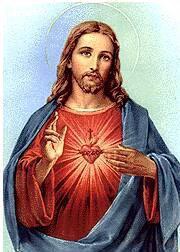 USEFUL WEBSITES:Education Scotland www.educationscotland.gov.scotNational Parent Forum of Scotland www.npfs.org.ukASSESSMENT & REPORTING:All children are assessed both formally and informally throughout the year. This allows children and their teachers to identify their strengths and areas for improvement. A variety of assessment methods are used to enable staff to pass on information to parents about the progress of their child. Assessment records are kept by the class teacher and form the basis of discussion at Parents’ Evenings in November and March. An annual report is sent to parents towards the end of each school year.If you have any concerns about your child’s progress do not hesitate to contact the school.SUPPORT for PUPILS:The school has a duty to ensure that all pupils have equal access to the curriculum, with appropriate support for their needs if required. This applies to the content of lessons, teaching strategies and minor adaptations to the school environment. There are a wide range of factors which may act as a barrier to learning. We are committed to working closely with parents and carers to ensure that they are fully involved in any decisions about support for their children’s needs.Our ASL Coordinator is Mrs McWaters.Any parent or carer seeking further advice regarding this policy should contact the Headteacher in the first instance.Further information relating to additional support needs is available on the Glasgow City Council website at https://www.glasgow.gov.uk/index.aspx?articleid=18941Information on the Glasgow City Councils’ Parental Involvement Strategy can also be found at https://www.glasgow.gov.uk/index.aspx?articleid=17870GCC Policy – Glasgow City Council has a duty, as outlined in the Standards in Scotland’s Schools 2000 Act, to ensure that your child achieves their potential.  Glasgow’s Education Services is committed to the inclusion of all children and young people with additional support needs, where possible, within mainstream schools.  This is in accordance with the statutory requirement in the 2000 Act.  It is also part of Glasgow’s policy to maintain a range of special educational establishments.  This recognises the key role to be played by specialist provisions in addressing severe low incidence disabilities.  The authority recognises that there are a wide range of factors, which may act as a barrier to your child’s learning.  We are committed to working closely with parents and carers to ensure that you are fully involved in overcoming barriers to learning.  Additional support needs may be linked to a learning difficulty or disability but could also apply to a child or young person suffering from bereavement who requires pastoral support, a more able child/young person or those with a particular talent, which needs to be fully developed.  The policy requires all establishments to provide an environment where children and young people with additional support needs are actively encouraged to be effective learners and benefit from their school education. Any parent/carer seeking further advice regarding this policy should contact the Headteacher in the first instance.Further information relating to Additional Support Needs is also available on the Glasgow City Council website . www.glasgow.gov.uk/index.aspx?articleid=8627NURTURING CITY:The Glasgow City Council vision ‘towards the nurturing city’, puts building positive, trusting relationships at the core of our work.  We ensure children, young people and families feel they belong, they are listened to and they are valued by embedding the principles of nurture across our early years, primary and secondary establishments.  Staff are trained in attachment and nurture which deepens understanding of child development and enhances effective practice by responding to the needs of all children and young people in a consistent and caring way. Nurture is a universal approach which builds resilience, helping to reduce the impact of adversity. Effective communication and collaboration with parents and carers builds an ethos of partnership working putting the child at the centre, fostering high quality learning contexts.Each of our nurturing establishments contribute to the development of Glasgow as a nurturing city, creating safe environments which allow our children and young people to flourish by raising attainment and promoting positive mental health and wellbeing. 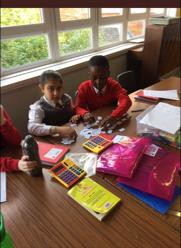 SCHOOL IMPROVEMENT:On an annual basis, you will receive a copy of our Standards and Quality report. Copies from previous years are available on the school website. The Standards and Quality report highlights progress in key curricular areas such as literacy, numeracy and health & wellbeing. Our priorities for improvement are detailed in our School Improvement Plan which is discussed with our Parent Council. Any parent or carer seeking a copy of the plan can contact the school office or check out our website.SCHOOL POLICIES and PRACTICAL INFORMATION:A list of school policies can be accessed on the School website @ http//www.sacredheart-pri.glasgow.sch.ukA list of Glasgow City Council policies can be accessed on the council website @ www.glasgow.gov.uk This may include information on homework, composite classes, school meals, school uniform including applying for funding to help with uniform costs, anti-bullying, discipline, transport including eligibility with free school transport, inclement weather arrangements, emergency plans, health checks etc.PROMOTING POSITIVE BEHAVIOUR:Children’s Rights as outlined in the UNCRC (United Nations Convention on the Rights of the Child) are fundamental to a good school ethos. Adults in our school will work with children to ensure they are aware of their rights and fully respect the rights of others. Therefore, the approach within Glasgow Primary School is to build a positive ethos that demonstrates care and respect for all. Positive behaviour is recognised and celebrated. Our school operates a system of class charters to set out expected behaviour. This is celebrated through our Good to be Green Policy, Golden Time treats, awards at assemblies and certificates sent home to parents etc.The highest standards of behaviour are expected of pupils at all times. Where this is not the case, a variety of sanctions are used. Parents are asked to co-operate with the school in encouraging a sense of responsibility and good behaviour in their children.HOME LEARNING:Continuing to learn at home helps children to achieve more and is a vital part of our partnership with parents. Please check your child’s schoolbag for communication about home learning and specific tasks. A copy of our home learning policy is available on the website and on request from the school office.PARENT COUNCIL:We have a very active Parent Council that represents the views of all parents. All parents are welcome to attend Parent Council meetings and can become members at the AGM in September. Parent Council minutes are available on the Parent Council page of the school website/school app  and on request from the school office. 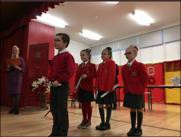 PUPIL COUNCIL:Our Pupil Council is made up of 2 representatives from each year group. This is an important group which ensures that the views of pupils are heard.EXTRA CURRICULAR ACTIVITIES:We have a wide range of activities that run between Monday – Thursday to extend the learning experience. These currently include dance and Zumba, arts and crafts, dance, netball and football. Please check your child’s schoolbag for information as places are popular and usually limited.Good links with community organisations and our Active Schools Co-ordinator are vital for the success of these programmes.USEFUL CONTACTS:Parentzone Scotland is a unique website for parents and carers in Scotland, from early years to beyond school.  The website provides up-to-date information about learning in Scotland, and practical advice and ideas to support children’s learning at home in literacy, numeracy, health and wellbeing and science.  Information is also available on Parentzone Scotland regarding additional support needs, how parents can get involved in their child’s school and education. Furthermore, the website has details about schools including performance data for school leavers from S4-S6; and links to the national, and local authority and school level date on the achievement of Curriculum for Excellence levels.  Parentzone Scotland can be accessed at https://education.gov.scot/parentzone. CONNECT:Connect is a national organisation that provides advice and resources for parents and carers.  www.connect.scot ENQUIRE SCOTLAND:Enquire is a national advice service for families with additional support needs.  www.enquire.org.uk GLASGOW CITY COUNCIL:Education ServicesCity Chambers East40 John StreetGlasgow G1 1JLTel: 0141 287 2000www.glasgow.gov.uk                                                        Last updated 9/9/19Present Roll: Agreed Capacity:332 pupils461332 pupils461Current Working Capacity:332Present Roll at each stage:P1-	45-	45-	45P2-	64-	64-	64P3-	53-	53-	53P4-	45-	45-	45P5-	42-	42-	42P6-	49-	49-	49P7-	34-	34-	34Expressive ArtsHealth &WellbeingLanguagesMathematicsReligious & MoralSciencesSocial StudiesTechnologiesLevelStageEarlyThe pre-school years and P1 or laterFirstTo the end of P4, but earlier or later for someSecondTo the end of P7, but earlier or later for someThird & FourthS1-S3, but earlier for some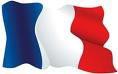 P1 & P2=SpanishP3 & P4=French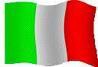 P5 – P7=Italian & Spanish